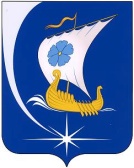 Администрация Пучежского муниципального районаИвановской областиП О С Т А Н О В Л Е Н И Е       от 14.01.2022                                                                                                № 12-пг. ПучежО внесении изменений в постановление администрации Пучежского муниципального района от 12.08.2015г. № 318-п           В соответствии с Земельным Кодексом Российской Федерации от 25.10.2001г. № 136-ФЗ (в действующей редакции), Законом Ивановской области от 31.12.2002г.  № 111-ОЗ «О бесплатном предоставлении земельных участков в собственность      гражданам Российской Федерации»п о с т а н о в л я ю : Внести в постановление администрации Пучежского муниципального района от 12.08.2015г № 318-п «Об утверждении перечня земельных участков, предназначенных для бесплатного предоставления гражданам в собственность» следующие изменения: 1.1. Исключить из Перечня земельных участков, предназначенных для бесплатного предоставления гражданам в собственность, следующие участки:Ивановская область, г.Пучеж, ул.Матросова, земельный участок № 8 кадастровый номер 37:14:010302:328, площадью 865,0 кв.м., разрешенное использование – индивидуальное жилищное строительство;Ивановская область, г.Пучеж, ул.Матросова, земельный участок № 24, кадастровый номер 37:14:010302:339, площадью 900 кв.м., разрешенное использование – индивидуальное жилищное строительство;Ивановская область, г.Пучеж, ул.Матросова, земельный участок № 25, кадастровый номер 37:14:010302:341, площадью 900 кв.м., разрешенное использование – индивидуальное жилищное строительство;Ивановская область, г.Пучеж, ул.Матросова, земельный участок № 28, кадастровый номер 37:14:010302:334, площадью 900 кв.м., разрешенное использование – индивидуальное жилищное строительство;Ивановская область, г.Пучеж, ул.Матросова, земельный участок № 29, кадастровый номер 37:14:010302:336, площадью 900 кв.м., разрешенное использование – индивидуальное жилищное строительство;Ивановская область, г.Пучеж, ул.Матросова, земельный участок № 35, кадастровый номер 37:14:010302:337, площадью 900 кв.м., разрешенное использование – индивидуальное жилищное строительство;Ивановская область, г.Пучеж, ул.Матросова, земельный участок № 37, кадастровый номер 37:14:010302:459, площадью 900 кв.м., разрешенное использование – индивидуальное жилищное строительство;Ивановская область, г.Пучеж, ул.Матросова, земельный участок № 45, кадастровый номер 37:14:010302:458, площадью 900 кв.м., разрешенное использование – индивидуальное жилищное строительство;Ивановская область, Пучежский район, д. Затеиха, в районе ул. Ивановская,  земельный участок, кадастровый номер 37:14:030207:1136, площадью 1478,0 кв.м., разрешенное использование – индивидуальное жилищное строительство;Ивановская область, Пучежский район, д. Затеиха, в районе ул. Ивановская,  земельный участок, кадастровый номер Ивановская область, Пучежский район, д. Затеиха, в районе ул. Ивановская,  земельный участок, кадастровый номер 37:14:030207:1138, площадью 1475,0 кв.м., разрешенное использование – индивидуальное жилищное строительство;             2. Перечень земельных участков, предназначенных для бесплатного предоставления гражданам в собственность, читать в новой редакции (прилагается).                  3.     Постановление вступает в силу  с даты  его принятия.Глава Пучежского муниципального района                                             И.Н.ШипковПеречень земельных участков, предназначенных для бесплатного предоставления гражданам в собственностьПриложение к постановлению администрации Пучежского муниципального района                                                                                                       от 12.08.2015   №   318-п Приложение к постановлению администрации                 Пучежского муниципального района от 14.01.2022   № 12-п№ п/пМестоположение земельного  участкаКадастровый номер земельного участкаПлощадь земельного участка (кв.м.)Разрешенное использование земельного участка1Ивановская область, г.Пучеж, ул.Матросова, земельный участок № 237:14:010302:323826индивидуальное жилищное строительство2Ивановская область, г.Пучеж, ул.Матросова, земельный участок № 437:14:010302:325872индивидуальное жилищное строительство3Ивановская область, г.Пучеж, ул.Матросова, земельный участок № 3037:14:010302:333900индивидуальное жилищное строительство4Ивановская область, г.Пучеж, ул.Матросова, земельный участок № 3237:14:010302:335900индивидуальное жилищное строительство5Ивановская область, г.Пучеж, ул.Матросова, земельный участок № 3637:14:010302:456959индивидуальное жилищное строительство6Ивановская область, г.Пучеж, ул.Матросова, земельный участок № 3837:14:010302:464900индивидуальное жилищное строительство7Ивановская область, г.Пучеж, ул.Матросова, земельный участок № 3937:14:010302:457900индивидуальное жилищное строительство8Ивановская область, г.Пучеж, ул.Матросова, земельный участок № 4037:14:010302:455900индивидуальное жилищное строительство9Ивановская область, г.Пучеж, ул.Матросова, земельный участок № 4137:14:010304:463900индивидуальное жилищное строительство10Ивановская область, г.Пучеж, ул.Матросова, земельный участок № 4237:14:010302:461900индивидуальное жилищное строительство11Ивановская область, г.Пучеж, ул.Матросова, земельный участок № 4337:14:010302:460900индивидуальное жилищное строительство12Ивановская область, г.Пучеж, ул.Матросова, земельный участок № 4437:14:010302:462900индивидуальное жилищное строительство13Ивановская область, Пучежский район, дер. Косолапиха, д.2337:14:040412:791106для индивидуального жилищного строительства14Ивановская область, Пучежский район, с. Сеготь, ул. Приволжская37:14:020311:900874для ведения личного подсобного хозяйства